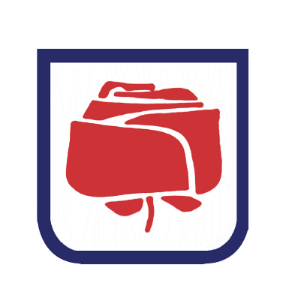 MESTNA OBČINA NOVA GORICAREBALANS-1 PRORAČUNA ZA LETO 2023SPLOŠNI DEL – OBRAZLOŽITEV				Junij, 2023KAZALOI. SPLOŠNI DEL	3A. BILANCA PRIHODKOV IN ODHODKOV	-2.020.707 €	34 ODHODKI IN DRUGI IZDATKI	62.644.758 €	340 TEKOČI ODHODKI	13.780.419 €	341 TEKOČI TRANSFERI	18.053.356 €	542 INVESTICIJSKI ODHODKI	29.210.425 €	643 INVESTICIJSKI TRANSFERI	1.600.558 €	77 PRIHODKI IN DRUGI PREJEMKI	60.624.051 €	870 DAVČNI PRIHODKI	25.698.745 €	871 NEDAVČNI PRIHODKI	16.533.509 €	1072 KAPITALSKI PRIHODKI	2.451.949 €	1373 PREJETE DONACIJE	11.000 €	1374 TRANSFERNI PRIHODKI	15.279.688 €	1378 PREJETA SREDSTVA IZ EVROPSKE UNIJE	649.160 €	15B. RAČUN FINANČNIH TERJATEV IN NALOŽB	-644.716 €	164 ODHODKI IN DRUGI IZDATKI	644.716 €	1644 DANA POSOJILA IN POVEČANJE KAPITALSKIH DELEŽEV	644.716 €	16C. RAČUN FINANCIRANJA	1.480.000 €	165 RAČUN FINANCIRANJA	7.120.000 €	1650 ZADOLŽEVANJE	4.300.000 €	1655 ODPLAČILA DOLGA	2.820.000 €	17I. SPLOŠNI DELA. BILANCA PRIHODKOV IN ODHODKOV	-2.020.707 €4 ODHODKI IN DRUGI IZDATKI	62.644.758 €Obrazložitev kontaS prvim rebalansom proračuna Mestne občine Nova Gorica za leto 2023 se odhodki planirajo v višini 62,645 mio EUR, kar predstavlja 95,3 % trenutno veljavnega proračuna. Struktura odhodkov je naslednja:40 TEKOČI ODHODKI	13.780.419 €400 PLAČE IN DRUGI IZDATKI ZAPOSLENIM	3.675.099 €Obrazložitev kontaSredstva so namenjena za izplačilo plač, regresa za letni dopust, delovno uspešnost, nadurno delo, povračila in nadomestila ter druge izdatke (jubilejne nagrade, odpravnine) županu in podžupanom, zaposlenim v občinski upravi, zaposlenim v medobčinski upravi ter eni redno zaposleni referentki na krajevni skupnosti Nova Gorica. Višina sredstev je predvidena na podlagi trenutno znanih izhodišč. Poleg tega so vključeni tudi izdatki za plače, ki se realizirajo direktno na projektih (SAFE CITIES, Vzpostavljanje povezanega kolesarskega omrežja Nove Gorice, Waste design 2.0., Projekt Grennat, Lodge, Projekt MEDS GARDEN+, Evropska prestolnica kulture, URBINAT).401 PRISPEVKI DELODAJALCEV ZA SOCIALNO VARNOST	539.008 €Obrazložitev kontaPodskupina vključuje zakonsko določene prispevke, ki se obračunavajo od izplačanih plač po trenutno veljavnih stopnjah ter premije kolektivnega dodatnega pokojninskega zavarovanja za zgoraj navedene zaposlene osebe. Vrednost predvidena v proračunu je ocenjena glede na predvideno število zaposlenih.402 IZDATKI ZA BLAGO IN STORITVE	8.761.656 €Obrazložitev kontaIzdatki so namenjeni  delovanju vseh organov občine in ožjih delov občine, kamor spadajo župan, občinska uprava, mestni svet, nadzorni odbor, skupna medobčinska uprava in krajevne skupnosti. Načrtovani znesek sestavljajo vsi odhodki za blago in storitve, ki so načrtovani po posameznih proračunskih postavkah v okviru posebnega dela proračuna in zajemajo stroške pisarniškega in splošnega materiala in storitev, energije, vode, komunalnih storitev in komunikacije, prevoznih stroškov in storitev, izdatkov za službena potovanja, tekoče vzdrževanje, poslovne najemnine in zakupnine, kazni in odškodnine ter druge operativne odhodke. Med druge operativne odhodke so všteta plačila avtorskih honorarjev, plačila po podjemnih pogodbah, plačila za sejnine udeležencem odborov, plačila za delo preko študentskega servisa, izdatki za strokovna izobraževanje, stroški plačilnega prometa, članarine ter sodni stroški in storitve odvetnikov in notarjev. Med izdatke za blago in storitve se poleg navedenih vključujejo tudi odhodki, ki nastajajo pri pripravi in izvajanju različnih projektov, plačilo javne razsvetljave, tekoče vzdrževanje objektov, ki je v pristojnosti občine oz. krajevnih skupnosti, opravljanje lokalne gospodarske javne službe urejanja in čiščenja javnih površin mestnih in primestnih naselij, sofinanciranje in organizacija prireditev in praznovanj, promocijsko gradivo in turistična promocija, izvajanje programa zaščite živali ter druge podobne storitve. Skupna vrednost predvidenih izdatkov za blago in storitve je seštevek ocen porabe na posameznih postavkah v posebnem delu proračuna. Sredstva se s prvim rebalansom povečujejo zaradi predvidenih višjih izdatkov za pisarniški in splošni material ter za druge operativne odhodke.403 PLAČILO DOMAČIH OBRESTI	600.000 €Obrazložitev kontaSredstva so namenjena servisiranju javnega dolga in sicer odplačevanju obresti za že najete in predvidene dolgoročne kredite. V manjšem obsegu so predvidena tudi sredstva za odplačevanje obresti za likvidnostni kredit.S prvim rebalansom se sredstva povečujejo zaradi še vedno naraščajoče referenčne medbančne obrestne mere EURIBOR in posledično višjega stroška obresti.409 REZERVE	204.656 €Obrazložitev kontaPodskupina kontov rezerve vključuje planirana sredstva splošne proračunske rezervacije, ki se skladno z 42. členom Zakona o javnih financah uporabljajo za nepredvidene namene, za katere v proračunu niso zagotovljena sredstva, ali za namene, za katere se med letom izkaže, da niso zagotovljena sredstva v zadostnem obsegu, ker jih pri pripravi proračuna ni bilo mogoče načrtovati. Sredstva splošne proračunske rezervacije ne smejo presegati 2 % prihodkov iz bilance prihodkov in odhodkov in so načrtovana v višini 100.000 EUR. Sredstva v višini 14,3 tisoč EUR so se, v obdobju začasnega financiranja do priprave proračuna, na podlagi sklepa župana o prerazporeditvah med proračunskimi postavkami prenesla na postavko, kamor so po vsebini sodila.Poleg tega so vključena tudi sredstva proračunske rezerve, ki predstavlja proračunski sklad in se uporablja za financiranje izdatkov za odpravo posledic naravnih in drugih elementarnih nesreč. V rezervni sklad se mesečno izločajo sredstva iz proračuna do višine določene v odloku, ki ne sme presegati višine 1,5 % vseh prejemkov proračuna. V letu 2023 je proračunska rezerva z odlokom določena višini 120.000 EUR.41 TEKOČI TRANSFERI	18.053.356 €410 SUBVENCIJE	649.924 €Obrazložitev kontaPodskupina kontov vključuje subvencije, ki predstavljajo nepovratna sredstva in se dodeljujejo javnim podjetjem, ki opravljajo obvezne občinske gospodarske službe ter privatnim podjetjem in zasebnikom, kot podporo podjetniškemu sektorju za pospeševanje in razvoj malega gospodarstva. Sredstva v višini 500 tisoč EUR so namenjena za plačilo subvencije za zagotavljanje brezplačnega avtobusnega mestnega prevoza in za delovanje mednarodne avtobusne linije na relaciji Nova Gorica - Gorica. Sredstva v višini 116 tisoč EUR so namenjena sofinanciranju nalog podpornih institucij za podporo gospodarstvu ter spodbujanju in izvajanju programov namenjenih podpori in razvoju visoko tehnološkega gospodarstva na območju občine. Preostala sredstva pa so namenjena pokrivanju subvencije za mesece december 2022, in sicer za subvencijo cene GJS - vodooskrba ter za subvencijo cene omrežnine obvezne javne službe vodooskrbe ter odvajanja in čiščenja komunalne odpadne in padavinske odpadne vode v MONG.S prvim rebalansom se sredstva povečujejo, ker državna koncesija za izvajanje medkrajevnega prometa še ni bila podeljena, zato se zamika tudi morebitno sofinanciranje.411 TRANSFERI POSAMEZNIKOM IN GOSPODINJSTVOM	7.753.474 €Obrazložitev kontaTransferni odhodki so namenjeni za tekočo porabo posameznikov in gospodinjstev, kot dodatek k družinskim prejemkom oz. delno ali popolno plačilo obveznosti posameznikov oz. gospodinjstev. Sem spadajo denarna pomoč ob rojstvu otroka, regresiranje prevozov šolskih otrok, regresiranje oskrbe v domovih, subvencioniranje stanarin, plačilo razlike med prispevki staršev in polno ceno vrtcev ter drugi transferi posameznikom in gospodinjstvom. Med druge transfere sodijo zagotavljanje oskrbe s pitno vodo v sušnih mesecih, subvencioniranje izgradnje malih komunalnih čistilnih naprav na območjih izven predvidene gradnje kanalizacije, izvajanje programa pomoči na domu, sofinanciranje programa javnih del, pogrebni stroški, regresiranje socialno šibkih ter zagotavljanje brezplačnih prevozov za starejše. Planirani znesek predstavlja seštevek vseh tovrstnih odhodkov, ki so načrtovani v okviru posebnega dela proračuna na posameznih proračunskih postavkah.412 TRANSFERI NEPRIDOBITNIM ORGANIZACIJAM IN USTANOVAM	1.293.808 €Obrazložitev kontaNeprofitne organizacije in ustanove, med katerimi prevladujejo društva in klubi, delujejo s ciljem zagotavljanja storitev splošnega in skupnega pomena v občini in ne doseganja dobička. Sredstva upravičenci pridobivajo praviloma preko javnih razpisov oz. na podlagi neposrednih pogodb, če je tako določeno s posebnim zakonom. Delujejo na področju kulture, športa, izobraževanja, mladinske dejavnosti, sociale, zaščite in reševanja, turizma in podobno. Planirani znesek predstavlja seštevek vseh tovrstnih odhodkov, ki so načrtovani v okviru posebnega dela proračuna na posameznih proračunskih postavkah.S prvim rebalansom se sredstva povečujejo, ker je potrebno zagotoviti dodatna sredstva za vzdrževanje operativne pripravljenosti prostovoljnih gasilskih društev Mestne občine Nova Gorica ter zaradi uvedbe večletnega sofinanciranja javnih kulturnih programov.413 DRUGI TEKOČI DOMAČI TRANSFERI	8.222.150 €Obrazložitev kontaV podskupino kontov so vključeni tekoči transferi v javne sklade (Stanovanjski sklad Mestne občine Nova Gorica, Javni sklad malega gospodarstva Goriške, Javni sklad za kulturne dejavnosti). Pretežni del pa predstavljajo transferi v javne zavode za financiranje plač, prispevkov in drugih izdatkov zaposlenim, ter izdatkov za blago in storitve javnim zavodom s področja kulture, športa, mladinske dejavnosti, izobraževanja, turizma in požarne varnosti. Planirani znesek predstavlja seštevek vseh tovrstnih odhodkov, ki so načrtovani v okviru posebnega dela proračuna na posameznih proračunskih postavkah. S prvim rebalansom se sredstva zmanjšujejo zaradi planiranega nižjega stroška delovanja Stanovanjskega sklada MONG.414 TEKOČI TRANSFERI V TUJINO	134.000 €Obrazložitev kontaTekoči transferi v tujino so namenjeni delovanju Evropskega združenja za teritorialno sodelovanje, ki sodeluje tudi pri projektu Evropska prestolnica kulture GO!2025.42 INVESTICIJSKI ODHODKI	29.210.425 €420 NAKUP IN GRADNJA OSNOVNIH SREDSTEV	29.210.425 €Obrazložitev kontaPodskupina zajema plačila namenjena za nakup zgradb in prostorov, prevoznih sredstev, nakup opreme in drugih osnovnih sredstev, novogradnje, rekonstrukcije in adaptacije, investicijsko vzdrževanje in obnove, nakup zemljišč, nakup programske opreme ter izdelavo projektne dokumentacije, opravljanje nadzora in investicijskega inženiringa za točno določene investicije. Investicijski odhodki predstavljajo povečanje realnega premoženja lokalne skupnosti, namenjajo pa se za vlaganja na področju cestnega prometa, komunalne dejavnosti, nakupe zemljišč, nakupe in investicijsko vzdrževanje objektov (poslovnih, športnih, objektov za potrebe izobraževanja, zaščite in reševanja,...), nakup strojne in programske opreme. Skupna višina investicijskih odhodkov je seštevek tovrstnih odhodkov investicij navedenih v posebnem delu proračuna. Sredstva se s prvim rebalansom v skupnem zmanjšujejo za 3,655 mio EUR, ker se nekatere investicije ukinjajo oz. zamikajo v naslednja leta. Največja sprememba v višanju se navezuje na proračunsko postavko 10263 EPK GO!2025 - infrastruktura za katero je predvidenih 1,930 mio EUR sredstev.43 INVESTICIJSKI TRANSFERI	1.600.558 €431 INVESTICIJSKI TRANSFERI PRAVNIM IN FIZIČNIM OSEBAM, KI NISO PRORAČUNSKI UPORABNIKI	742.500 €Obrazložitev kontaVključujejo investicijske transfere neprofitnim organizacijam in ustanovam, privatnim podjetjem ter posameznikom in zasebnikom. Namenjeni so za zagotavljanje objektov in opreme za sistem zaščite in reševanja, za program požarnega sklada, spodbudam za urejanje zemljišč, pospeševanje in razvoj kmetijstva, finančnim spodbudam za razvoj podjetništva ter za sofinanciranje obnove nepremične kulturne dediščine. Planirani znesek predstavlja seštevek vseh tovrstnih odhodkov, ki so načrtovani v okviru posebnega dela proračuna na posameznih proračunskih postavkah.432 INVESTICIJSKI TRANSFERI  PRORAČUNSKIM UPORABNIKOM	858.058 €Obrazložitev kontaVključujejo investicijske transfere javnim zavodom, med katerimi prevladujejo zavodi s področja družbenih dejavnosti, v primerih ko le-ti sami izvajajo investicijska vlaganja. Namenjena so plačilu investicijskih odhodkov prejemnikov sredstev za nakup in gradnjo osnovnih sredstev, obnove, investicijsko vzdrževanje objektov in opreme, nabavo nove opreme in drugih osnovnih sredstev. Planirani znesek predstavlja seštevek vseh tovrstnih odhodkov, ki so načrtovani v okviru posebnega dela proračuna na posameznih proračunskih postavkah. S prvim rebalansom se sredstva povečujejo za 80,8 tisoč EUR, in sicer za investicijsko vzdrževanje v Goriškem muzeju ter za investicijsko vzdrževanje športnih objektov.7 PRIHODKI IN DRUGI PREJEMKI	60.624.051 €Obrazložitev kontaS prvim rebalansom proračuna Mestne občine Nova Gorica za leto 2023 se prihodki planirajo v višini 60,624 mio EUR, kar predstavlja 95,4 % trenutno veljavnega proračuna. Struktura planiranih prihodkov je v primerjavi s trenutno veljavnim proračunom naslednja:70 DAVČNI PRIHODKI	25.698.745 €700 DAVKI NA DOHODEK IN DOBIČEK	20.872.644 €Obrazložitev kontaDohodnina je edini davek, znotraj omenjene podskupine kontov,  ki pripada občini, kot to določa 6. člen Zakona o financiranju občin (ZFO-1A), ki tudi natančno določa način in postopek izračuna. Za določitev višine prihodka občine iz naslova dohodnine se najprej določijo naloge, ki jih mora občina opravljati na podlagi zakonov in se upoštevajo pri ugotavljanju primerne porabe občine. Nadalje se določi znesek povprečnine, to je na prebivalca v državi ugotovljen primeren obseg sredstev za financiranje z zakonom določenih nalog občine, kar določi državni zbor z zakonom, ki ureja izvrševanje državnega proračuna. Na podlagi povprečnine izračuna ministrstvo, pristojno za finance, primerno porabo občine in obseg sredstev, ki je potreben za financiranje primerne porabe posamezne občine za določeno proračunsko leto. Le-ta je osnova za določitev višine prihodka iz naslova dohodnine, s katero mora ministrstvo pristojno za finance seznaniti občine do 15. oktobra tekočega leta za prihodnje leto. Za leto 2023 je prihodek iz naslova dohodnine, na podlagi povprečnine, ki je določena v višini 700 EUR, predviden v višini 20,873 mio EUR in predstavlja 34,4 % vseh predvidenih prihodkov.703 DAVKI OD PREMOŽENJA	4.043.101 €Obrazložitev kontaV to skupino davkov sodijo davki na uporabo, lastništvo ali prodajo premoženja (premičnin in nepremičnin) in se zaračunavajo bodisi v določenih časovnih intervalih, v enkratnem znesku ali ob prenosu lastništva. Sem sodijo tudi davki na spremembo lastništva nad premoženjem zaradi dedovanja, daril in drugih transakcij. V skupnem predstavljajo tovrstni prihodki 6,7 % vseh predvidenih proračunskih prihodkov. S prvim rebalansom se davki od premoženja povečujejo za 32,3 tisoč EUR, in sicer se povečujejo davki na nepremičnine.Največji delež predstavljajo davki na nepremičnine, med katerimi je najvišje nadomestilo za uporabo stavbnega zemljišča in sicer kar 72,6 % vseh davkov od premoženja. Višina tovrstnih prihodkov se z rebalansom povečuje in je ocenjena glede na razpoložljive podatke o odmeri nadomestila. Znesek nadomestila NUSZ za pravne osebe je planiran v višini 1,891 mio EUR, za fizične osebe pa 1,042 mio EUR. Prihodki iz tega naslova so v letu 2023 višji zaradi uskladitve višine točke z inflacijo. Med davke na nepremičnine sodi tudi davek od premoženja od stavb od fizičnih oseb in davek od premoženja od prostora za počitek in rekreacijo, ki je predviden v višini 179 tisoč EUR.Druga vrsta v skupini davkov na premoženje so davki na premičnine, ki po vsebini predstavlja davek na vodna plovila in se plačuje za plovila daljša od petih metrov vpisana v ustrezne evidence, katerih lastniki so rezidenti Republike Slovenije in za plovila, ki izpolnjujejo tehnične pogoje za vpis v evidence, vendar vanje niso vpisana, ker so registrirana v tujini, njihovi lastniki pa so rezidenti Republike Slovenije. Davek je uveden na podlagi Zakona o davku na vodna plovila. Ocenjena vrednost v proračunu v višini 8 tisoč EUR je načrtovana glede na realizacijo v preteklih letih.Naslednji prihodek podskupine predstavlja davek na dediščine in darila, ki ga fizične osebe plačujejo takrat, ko od pravne ali fizične osebe prejmejo premoženje v obliki dediščine ali darila, ki se ne štejejo za dohodek po zakonu, ki ureja dohodnino. Predmet obdavčitve je tudi premoženje, ki ga pravna oseba prejme od fizične ali pravne osebe kot darilo ali dediščino in se ravno tako ne šteje za dohodek po zakonu, ki ureja davek od dohodkov pravnih oseb. Kot premoženje se štejejo nepremičnine, premičnine (tudi vrednostni papirji in denar) ter premoženjske in druge stvarne pravice. Področje ureja Zakon o davku na dediščine in darila. Vrednost v proračunu je načrtovana v višini 300 tisoč EUR, glede na preteklo realizacijo tovrstnih prihodkov.Zadnji med davki na premoženje je davek na promet nepremičnin, ki ga prodajalec plača ob odtujitvi nepremičnine in pripada občini, v kateri nepremičnina stoji. Poleg prodaje, pri kateri gre za prenos lastninske pravice na nepremičnini se za promet šteje tudi zamenjava ene nepremičnine za drugo, finančni najem nepremičnine ter prenos lastninske pravice v posebnih primerih, ki jih določa Zakon o davku na promet nepremičnin. Vrednost v proračunu je, glede na večletno povprečje realizacije tovrstnih prihodkov, načrtovana v višini 620 tisoč EUR.704 DOMAČI DAVKI NA BLAGO IN STORITVE	783.000 €Obrazložitev kontaDomači davki na blago in storitve predstavljajo 1,3 % vseh predvidenih proračunskih prihodkov in se z drugim rebalansom zmanjšujejo za 70 tisoč EUR.Prvi med njimi je davek na posebne storitve oziroma davek na dobitke od iger na srečo, ki se plačuje od vsakega dobitka, pridobljenega pri klasičnih igrah na srečo in sicer v višini 15%  od davčne osnove, ki je enaka vrednosti pridobljenega dobitka (tudi če je dobitek stvar, storitev ali pravica). Zavezanec za plačilo davka je dobitnik, plačnik pa prireditelj igre na srečo. Davek je prihodek občine, v kateri ima davčni zavezanec stalno oz. začasno prebivališče, če dobitnik ne biva v državi pa pripada davek občini, v kateri ima sedež prireditelj oz. izplačevalec dobitka. Področje ureja Zakona o davku na dobitke pri klasičnih igrah na srečo. Ocenjena vrednost v višini 20 tisoč EUR je predvidena glede na večletno povprečje realizacije tovrstnih prihodkov.Naslednja vrsta domačih davkov so drugi davki na uporabo blaga in storitev, ki zajemajo več virov. Okoljska dajatev za onesnaževanje okolja zaradi odvajanja odpadnih voda predstavlja glavni vir v podskupini, obračunava pa se na podlagi seštevka enot obremenitve doseženih z odvajanjem odpadne vode. Dajatev se obračuna v določenem znesku na enoto obremenitve, znesek okoljske dajatve na enoto pa določi vlada s sklepom. Zavezanec za plačilo okoljske dajatve je pravna ali fizična oseba, ki zaradi izvajanja svoje dejavnosti oz. kot uporabnik določenega objekta povzroča onesnaževanje okolja z industrijsko oz. komunalno odpadno vodo. Prejemnik okoljske dajatve je občina, v kateri zavezanec odvaja odpadno vodo. Načrtovani znesek v višini 375 tisoč EUR je ocenjen na podlagi podatkov s strani VIK.Turistično takso na podlagi Zakona o spodbujanju razvoja turizma in Odloka o turistični taksi v Mestni občini Nova Gorica zaračunavajo pravne in fizične osebe gostom, za nudene storitev prenočevanja in predstavlja v celoti prihodek občinskega proračuna. Višina prihodkov se s prvim rebalansom zmanjšuje za 70 tisoč EUR in je načrtovana v višini 250 tisoč EUR.Prihodek od občinskih taks, ki jih plačujejo pravne in fizične osebe ureja Odlok o občinskih taksah in se zaračunava za oglaševanje na javnih mestih in parkiranje na javnih površinah (avto-taksi postajališča). Omenjeni prihodek v višini 11 tisoč EUR je ocenjen glede na realizacijo preteklih let.Pristojbina za vzdrževanje gozdnih cest se plačuje na podlagi Zakona o gozdovih, zavezanci zanjo pa so lastniki gozdov. Na podlagi Uredbe o pristojbini za vzdrževanje gozdnih cest se nato del zbranih sredstev razdeli med občine, ki v sodelovanju z Zavodom za gozdove Slovenije poskrbijo za izvedbo potrebnih vzdrževalnih del. Prihodek je planiran v višini 127 tisoč EUR.71 NEDAVČNI PRIHODKI	16.533.509 €710 UDELEŽBA NA DOBIČKU IN DOHODKI OD PREMOŽENJA	9.627.710 €Obrazložitev kontaPrihodki podskupine predstavljajo 15,9 % vseh predvidenih proračunskih prihodkov in se s prvim rebalansom povečujejo za 462 tisoč EUR. Največji delež podskupine predstavljajo prihodki od premoženja, ki se s prvim rebalansom povečujejo za 398 tisoč EUR in so predvideni v višini 9,534 mio EUR. Znotraj njih predstavljajo najpomembnejši vir prihodki od podeljenih koncesij, ki so predvideni v višini 4,681 mio EUR. Glavnino tega predstavlja prihodek iz naslova koncesijskih dajatev od posebnih iger na srečo, ki se s prvim rebalansom povečuje in je planiran v višini 4,600 mio EUR. Na podlagi obvestila Ministrstva za naravne vire in prostor se zmanjšuje prihodek od podeljenih koncesij za vodno pravico. Zaradi neugodnih hidroloških razmer je bila proizvodnja električne energije bistveno nižja kot pretekla leta, zaradi katerega je v letu 2022 prišlo do preplačila. Prilivi iz tega naslova bodo začeli pritekati v drugi polovici leta. Prihodek od podeljenih koncesij za vodno pravico je tako planiran v višini 38 tisoč EUR.Sledijo prihodki od najemnin za infrastrukturo dano v najem izvajalcem gospodarskih javnih služb, prihodkov od najema zemljišč in drugih najemnin, ki so ocenjeni na 4,123 mio EUR. Prihodki od najemnin za poslovne prostore in stanovanja se s prvim rebalansom povečujejo za 175 tisoč EUR, saj so predvideni dodatni prihodki iz naslova najemnin od javnih zavodov in podjetij v lasti občine. Tovrstni prihodki so predvideni v višini 669 tisoč EUR. Manjši del prihodkov predstavljajo prihodki za dodeljene služnostne pravice, ki so planirani v višini 58,5 tisoč EUR. Drugo vrsto prihodkov znotraj podskupine predstavljajo prihodki od obresti, ki se, glede na trenutno realizacijo, s prvim rebalansom povečujejo in so predvideni v višini 94 tisoč EUR.711 TAKSE IN PRISTOJBINE	33.000 €Obrazložitev kontaPodskupina kontov zajema prihodke od upravnih taks, plačanih pri organih občine, ki občinam pripadajo na podlagi Zakona o upravnih taksah in se plačujejo za tiste dokumente in dejanja, ki jih določa taksna tarifa prej omenjenega zakona. Zavezanec za plačevanje je tisti, ki s svojo vlogo uvede upravni postopek oziroma na katerega zahtevo se opravijo dejanja ali izdajo dokumenti, predvideni v taksni tarifi. Takse, ki sicer predstavljajo zelo majhen delež v strukturi proračunskih prihodkov, so na podlagi realizacije preteklih let planirane v višini 33 tisoč EUR. Od skupnega zneska znašajo upravne takse 31 tisoč EUR ter upravne takse s področja prometa in zvez 2 tisoč EUR.712 GLOBE IN DRUGE DENARNE KAZNI	54.900 €Obrazložitev kontaV podskupini kontov predstavljajo pretežni del prihodka globe za prekrške, ki jih izrekajo občinski redarji kot pooblaščene uradne osebe, skladno z Zakonom o prekrških ter povprečnine oz. sodne takse. Prihodki so predvideni v višini 34 tisoč EUR, kar pa v skupni bilanci prihodkov predstavlja zelo nizek delež.Preostali del predvidenih prihodkov izhaja iz naslova nadomestila za degradacijo in uzurpacijo prostora. Le-ta predstavlja plačilo zaradi nedovoljenega posega v prostor, ki ga je dolžan plačati investitor oziroma lastnik nedovoljene gradnje, če tega ni mogoče ugotoviti pa lastnik zemljišča, na katerem je takšna gradnja oziroma objekt. Sredstva iz vplačanih nadomestil za degradacijo in uzurpacijo prostora, so v višini 50% prihodek proračuna tiste občine, na katere območju je nedovoljena gradnja, in v višini 50% prihodek državnega proračuna. Prihodki v višini 21 tisoč EUR so bili ocenjeni na osnovi upoštevanja realizacije v preteklih letih.713 PRIHODKI OD PRODAJE BLAGA IN STORITEV	688.640 €Obrazložitev kontaPrihodek podskupine se s prvim rebalansom povečuje in je predviden v višini 689 tisoč EUR. Vključuje ocenjena proračunska sredstva in lastne prihodke vseh krajevnih skupnosti iz omenjenega naslova.Največ prihodkov podskupine predstavlja povračilo funkcionalnih stroškov, ki jih na podlagi prefakturiranja plačujejo najemniki v občinski stavbi in v drugih poslovnih prostorih, ki so v lasti občine. Pričakuje se tudi priliv iz naslova poračuna stroškov za stavbo Nova KBM. Preostala predvidena sredstva predstavljajo povračila stroškov za priznane služnosti, zaračunavanje stroškov cenitev, prostorskih informacij, razpisnih dokumentacij ter podobno in so planirana glede na realizacijo v preteklih letih. V podskupini prihodkov so planirana tudi nakazila sosednjih občin za sofinanciranje rednega vzdrževanja odlagališča CERO Nova Gorica v zapiranju v višini 240 tisoč EUR.714 DRUGI NEDAVČNI PRIHODKI	6.129.259 €Obrazložitev kontaDrugi nedavčni prihodki vključujejo več vrst prihodkov in predstavljajo 37,1 % vseh predvidenih nedavčnih prihodkov. S prvim rebalansom se zmanjšujejo za 3,872 mio EUR.Najpomembnejši med njimi je prihodek od komunalnega prispevka. Zakon o prostorskem načrtovanju določa, da je komunalni prispevek namenski vir, ki se lahko porablja samo za namen gradnje komunalne opreme. S prvim rebalansom se zmanjšuje za 62,6 tisoč EUR in je predviden v višini 2,479 mio EUR. Mednje je vključen prihodek iz naslova ureditve pogodbenega razmerja v zvezi z majskimi poljanami v višini 761 tisoč EUR in prihodek vezan na komunalno ureditev infrastrukturnih projektov v okviru Evropske prestolnice kulture EPK GO!2025 v višini 187 tisoč EUR, kar se odraža tudi na odhodkovni strani ter komunalni prispevek v zvezi z zemljišči PEC Kromberk, ki je ocenjen na 750 tisoč EUR. Višina preostalega načrtovanega zneska pa je ocenjena na podlagi predvidenih novogradenj zasebnih graditeljev.Preostali del podskupine predstavljajo drugi nedavčni in drugi izredni nedavčni prihodki, ki se s prvim rebalansom zmanjšujejo za 3,829 mio EUR. Znotraj slednjih se predvidena sredstva Zdravstvenega doma Nova Gorica za namen novogradnje novega zdravstvenega doma z rebalansom zmanjšujejo in so predvidena v višini 3,025 mio EUR (preostanek sredstev bo nakazan v letu 2024). Predviden prihodek iz naslova pogodbene kazni v zvezi z izgradnjo vrtca Grgar se prav tako zmanjšuje in je predviden v višini 117 tisoč EUR. Predviden je prihodek za stroške zasipanja zemljišč zaradi izravnave terena v PEC Kromberk, ki ga bodo poravnali kupci zemljišč kar se odraža tudi na odhodkovni strani v višini 110 tisoč EUR ter prihodek iz naslova povračila DDV za prodana zemljišča v PEC Kromberk v višini 160 tisoč EUR.V manjšem obsegu so predvideni še prihodki iz stečajnih mas, morebitna povračila stroškov sodnih postopkov, prejeta sredstva po zapuščinskih obravnavah, kjer občina nastopa kot stranka v postopku in podobno. Predvideni prihodki so ocenjeni na podlagi realizacije v preteklih letih.72 KAPITALSKI PRIHODKI	2.451.949 €720 PRIHODKI OD PRODAJE OSNOVNIH SREDSTEV	12.141 €Obrazložitev kontaPlanirani znesek v višini 12 tisoč EUR predstavlja prihodek iz naslova že realizirane prodaje motornih vozil ter drugih osnovnih sredstev.722 PRIHODKI OD PRODAJE ZEMLJIŠČ  IN NEOPREDMETENIH SREDSTEV	2.439.808 €Obrazložitev kontaNačrtovani prihodek vključuje sredstva, pridobljena s prodajo kmetijskih in stavbnih zemljišč, opredeljenih v Letnem načrtu razpolaganja s stvarnim premoženjem Mestne občine Nova Gorica v letu 2023. Višina prihodkov je ocenjena na podlagi informativnih vrednosti posameznih zemljišč. Prodaja za posamično zemljišče se bo izvedla na podlagi dejanskih cenitev zemljišč. Za leto 2023 je planirana tudi prodaja zemljišč v bodoči industrijski coni v Kromberku v višini 1,212 mio EUR.73 PREJETE DONACIJE	11.000 €730 PREJETE DONACIJE IZ DOMAČIH VIROV	11.000 €Obrazložitev kontaPrejete donacije iz domačih virov predstavljajo nepovratna plačila ter prostovoljna nakazila sredstev prejeta na podlagi sporazumov, pogodb in programu koriščenja teh sredstev za namene, za katere se ta sredstva dodelijo. S prvim rebalansom se sredstva iz tega naslova povečujejo za 6,5 tisoč EUR in predstavljajo lastna sredstva krajevnih skupnosti, ki jih le-te pridobivajo v pretežni meri za organizacijo krajevnih prireditev, praznovanj ter izdajo časopisov.74 TRANSFERNI PRIHODKI	15.279.688 €740 TRANSFERNI PRIHODKI IZ DRUGIH JAVNOFINAČNIH INSTITUCIJ	7.260.885 €Obrazložitev kontaTransferni prihodki iz drugih javnofinančnih institucij se s prvim rebalansom povečujejo za 232,7 tisoč EUR in so predvideni v višini 7,261 mio EUR.Prejeta sredstva iz državnega proračuna za investicije (konto 740001) so predvidena v višini 5,225 mio EUR:za požarno takso v višini 200 tisoč EUR,za energetsko prenovo enote nepremične kulturne dediščine - mestna hiša v višini 159 tisoč EUR,za vzpostavljanje povezanega kolesarskega omrežja Nove Gorice v višini 360,5 tisoč EUR,za odvajanje in čiščenje odpadne vode v porečju Soče - Aglomeracija Kromberk v višini 376,4 tisoč EUR,za povezovalno kolesarsko pot v solkanskem športnem parku v višini 130,6 tisoč EUR,za ukrep trajnostne mobilnosti JPP v višini 93 tisoč EUR,za prehod na sonaravno prehrano v višini 7,9 tisoč EUR,za širitev sistema izposoje koles GO2GO v višini 42,4 tisoč EURza izvajanje komasacijskih postopkov v višini 55,8 tisoč EUR,za izgradnjo poslovno-ekonomske cone Nova Gorica - Kromberk v višini 228,4 tisoč EUR,za investicijsko vzdrževanje in nakup opreme Kulturni dom v višini 13,6 tisoč EUR,za investicijo v Zdravstveni dom Nova Gorica v višini 2,796 mio EUR,za vrtec Grgar v višini 102,7 tisoč EUR,za revitalizacijo šolskega kareja s prenovo objekta osnovne šole v višini 469,8 tisoč EUR,za revitalizacijo Rafutskega parka z ureditvijo dostopa v višini 188,4 tisoč EUR,Sredstva iz državnega proračuna za tekočo porabo (konto 740004) so predvidena v višini 350 tisoč EUR:MKGP - vzdrževanje gozdnih poti - 125 tisoč EUR,MKGP – sredstva iz koncesnine državnih gozdov – 155 tisoč EUR,MJU - sofinanciranje Skupne občinske uprave – 70 tisoč EUR.Na podlagi 15.a člena Zakona o financiranju občin so iz državnega proračuna predvidena sredstva za uravnoteženje razvitosti občin (konto 740019) v višini 1,536 mio EUR.Planirana sredstva iz občinskih proračunov za tekočo porabo (konto 740100) predstavljajo nakazilo Občin Brda in Ajdovščina na podlagi refundacije deleža za kritje stroškov za Skupno občinsko upravo v višini 150 tisoč EUR.741 PREJETA SREDSTVA IZ DRŽAVNEGA PRORAČUNA IZ SREDSTEV PRORAČUNA EVROPSKE UNIJE IN IZ DRUGIH DRŽAV	8.018.803 €Obrazložitev kontaPrejeta sredstva iz državnega proračuna iz sredstev proračuna Evropske unije in iz drugih držav se s prvim rebalansom povečujejo za 32,9 tisoč EUR in so predvidena v višini 8,019 mio EUR.Znotraj podskupine so planirana sredstva iz državnega proračuna iz sredstev proračuna EU za izvajanje skupne kmetijske in ribiške politike (podkonto 7411) v višini 277,9 tisoč EUR za naslednje namene: LAS – Hiša aleksandrink v višini 53,9 tisoč EUR,LAS – konjeniške poti v višini 3,1 tisoč EUR,LAS – Razvoj novih potencialov v vinogradništvu in enoturizmu spodnje Vipavske doline – ENOTOUR 2 v višini 16,1 tisoč EUR za MONG in 5,6 tisoč EUR za KS Branik,Prehod za sonaravno prehrano v višini 31,7 tisoč EUR,Izvajanje komasacijskih postopkov v višini 167,4 tisoč EUR.Sredstva iz državnega proračuna iz sredstev proračuna EU iz strukturnih skladov (podkonto 7412) so predvidena v višini 5,350 mio EUR za naslednje namene:projekt Vipava v višini 215 tisoč EUR, projekt Vzpostavljanje povezanega kolesarskega omrežja Nove Gorice v višini 1,442 mio EUR,ukrep trajnostne mobilnosti JPP v višini 527 tisoč EUR,projekt Izgradnje poslovno-ekonomske cone Nova Gorica - Kromberk v višini 533 tisoč EUR,projekt revitalizacije šolskega kareja s prenovo objekta osnovne šole v višini 1,879 mio EUR,projekt revitalizacije Rafutskega parka z ureditvijo dostopa v višini 754 tisoč EUR.Sredstva iz državnega proračuna iz sredstev proračuna EU iz kohezijskih skladov (podkonto 7413) so predvidena v višini 2,373 mio EUR za naslednje namene:odvajanje in čiščenje odpadne vode v porečju Soče – Aglomeracija Kromberk v višini 2,133 mio EUR,širitev sistema izposoje koles GO2GO v višini 240,6 tisoč EUR.Sredstva iz državnega proračuna iz sredstev proračuna EU iz mehanizma za okrevanje in odpornost (podkonto 7416) so predvidena v višini 17,5 tisoč EUR za zeleni vstopni center Lijak.78 PREJETA SREDSTVA IZ EVROPSKE UNIJE	649.160 €787 PREJETA SREDSTVA OD DRUGIH EVROPSKIH INSTITUCIJ	649.160 €Obrazložitev kontaV okviru podskupine so planirani prihodki, ki se ne nakazujejo preko državnega proračuna, ampak jih na podlagi odobrenih projektov direktno nakazujejo projektni partnerji. S prvim rebalansom se sredstva povečujejo za 83,8 tisoč EUR.Predvidena so sredstva v višini 649,2 tisoč EUR za naslednje projekte:SAFE CITIES v višini 26,3 tisoč EUR,Waste design 2.0. v višini 5,9 tisoč EUR,Grennat v višini 2,9 tisoč EUR,Walk of peace v višini 134,7 tisoč EUR,CHIMERA v višini 39,6 tisoč EUR,LODGE v višini 15,8 tisoč EUR,K.U.S.A. – vzpostavitev in zagon Centra za kulturo sadja Kojsko v višini 11,7 tisoč EUR,MEDS GARDEN+ v višini 43,2 tisoč EUR,Evropska prestolnica kulture v višini 300 tisoč EUR,URBACT III – Thriving Streets v višini 23,1 tisoč EUR,FARO v višini 5,8 tisoč EUR,SINGERS' CORNERS v višini 40 tisoč EUR.B. RAČUN FINANČNIH TERJATEV IN NALOŽB	-644.716 €4 ODHODKI IN DRUGI IZDATKI	644.716 €44 DANA POSOJILA IN POVEČANJE KAPITALSKIH DELEŽEV	644.716 €443 POVEČANJE NAMENSKEGA PREMOŽENJA V JAVNIH SKLADIH IN DRUGIH PRAVNIH OSEBAH, KI IMAJO PREMOŽENJE V SVOJI LASTI	644.716 €Obrazložitev kontaPredvidena sredstva se s prvim rebalansom povečujejo in so namenjena povečanju namenskega premoženja Javnega sklada malega gospodarstva Goriške v enaki višini kot v preteklih letih, to je 121.716 EUR ter povečanju namenskega premoženja Stanovanjskega sklada Mestne občine Nova Gorica za investicijo na Erjavčevi ulici – projekt »Hiša dobre volje« v višini 523 tisoč EUR.C. RAČUN FINANCIRANJA	1.480.000 €5 RAČUN FINANCIRANJA	7.120.000 €50 ZADOLŽEVANJE	4.300.000 €500 DOMAČE ZADOLŽEVANJE	4.300.000 €Obrazložitev kontaPredvideno je zadolževanje v višini 4.300.000 EUR pri domačih poslovnih bankah.55 ODPLAČILA DOLGA	2.820.000 €550 ODPLAČILA DOMAČEGA DOLGA	2.820.000 €Obrazložitev kontaPredvidena sredstva so namenjena za odplačevanje obstoječih dolgoročnih kreditov pri poslovnih bankah skladno z veljavnimi amortizacijskimi načrti in obroki posojil, najetih pri državnem proračunu v letih 2016, 2019 in 2020 ter ocenjena vrednost za kredit, ki bo predvidoma najet v letu 2023.